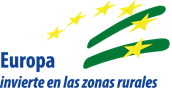 AYUDAS PREVISTAS EN LAS ESTRATEGIAS DE DESARROLLO LOCAL LEADER EN EL MARCO DE LA SUBMEDIDA 19.2 DEL PROGRAMA DE DESARROLLO RURAL DE ANDALUCIA 2014-2022 – Convocatoria 2022DECLARACIÓN EXPRESA RESPONSABLE SOBRE LA CREACIÓN, MANTENIMIENTO Y MEJORA DE EMPLEODECLARO BAJO MI EXPRESA RESPONSABILIDAD que tras la ejecución de la intervención para la que se solicita la ayuda, Se va a CREAR el siguiente EMPLEO:Se va a CONSOLIDAR O MEJORAR el siguiente empleo (transformar de temporal en indefinido, o de jornada parcial a jornada completa):Se va a MANTENER el siguiente empleo:Asumiendo el compromiso de mantener esa situación al menos durante el plazo de tres años a contar desde la fecha de formalización del contrato de nueva creación, desde la fecha de modificación del contrato de temporal a indefinido y para el caso de mantenimiento de empleo a contar desde la fecha de solicitud de ayuda.En  ________________________a _____ de __________________ de ______Fdo.:  _____________________________________________Grupo de Desarrollo Rural al que se solicita la subvenciónGDR VEGA – SIERRA ELVIRAGrupo de Desarrollo Rural al que se solicita la subvenciónGDR VEGA – SIERRA ELVIRAGrupo de Desarrollo Rural al que se solicita la subvenciónGDR VEGA – SIERRA ELVIRACódigo del GDRGR-081. Datos del/de la Solicitante 1. Datos del/de la Solicitante 1. Datos del/de la Solicitante 1. Datos del/de la Solicitante 1º Apellido2º ApellidoNombreNIF:Razón socialRazón socialRazón socialNIF / CIF:. DomicilioDomicilioLocalidad y código postalProvinciaTeléfono/móvilFax:Correo electrónico Correo electrónico En su caso datos del representante legalEn su caso datos del representante legalEn su caso datos del representante legalEn su caso datos del representante legal1º Apellido2º ApellidoNombreN.I.F2.- Denominación de la Intervención objeto de solicitud2.- Denominación de la Intervención objeto de solicitud2.- Denominación de la Intervención objeto de solicitud2.- Denominación de la Intervención objeto de solicitudEDADNº TOTALNúmero%Número%Especificar Tipo de Contrato que se Crea y Jornada Laboral16-24De los cualesSon mujeres ySon hombres25-34De los cualesSon mujeres ySon hombres35-40De los cualesSon mujeres ySon hombres41-65De los cualesSon mujeres ySon hombresTotalDe los cualesSon mujeres ySon hombresEDADNº TOTALNúmero%Número%Tipo de Contrato que se Mejora y Jornada16-24De los cualesSon mujeres ySon hombresPasa de contrato y jornada:A contrato indefinido a jornada25-34De los cualesSon mujeres ySon hombresPasa de contrato y jornada:A contrato indefinido a jornada:35-40De los cualesSon mujeres ySon hombresPasa de contrato y jornada:A contrato indefinido a jornada: 41-65De los cualesSon mujeres ySon hombresPasa de contrato y jornada:A contrato indefinido a jornada: TotalDe los cualesSon mujeres ySon hombresEDADNº TOTALNúmero%Número%Especificar Tipo de Contrato que se Mantiene y Jornada Laboral16-24De los cualesSon mujeres ySon hombres25-34De los cualesSon mujeres ySon hombres35-40De los cualesSon mujeres ySon hombres41-65De los cualesSon mujeres ySon hombresTotalDe los cualesSon mujeres ySon hombres